Appendix 16 – Study Results for Computerized Biomechanical Analysis of Thoroughbred Racing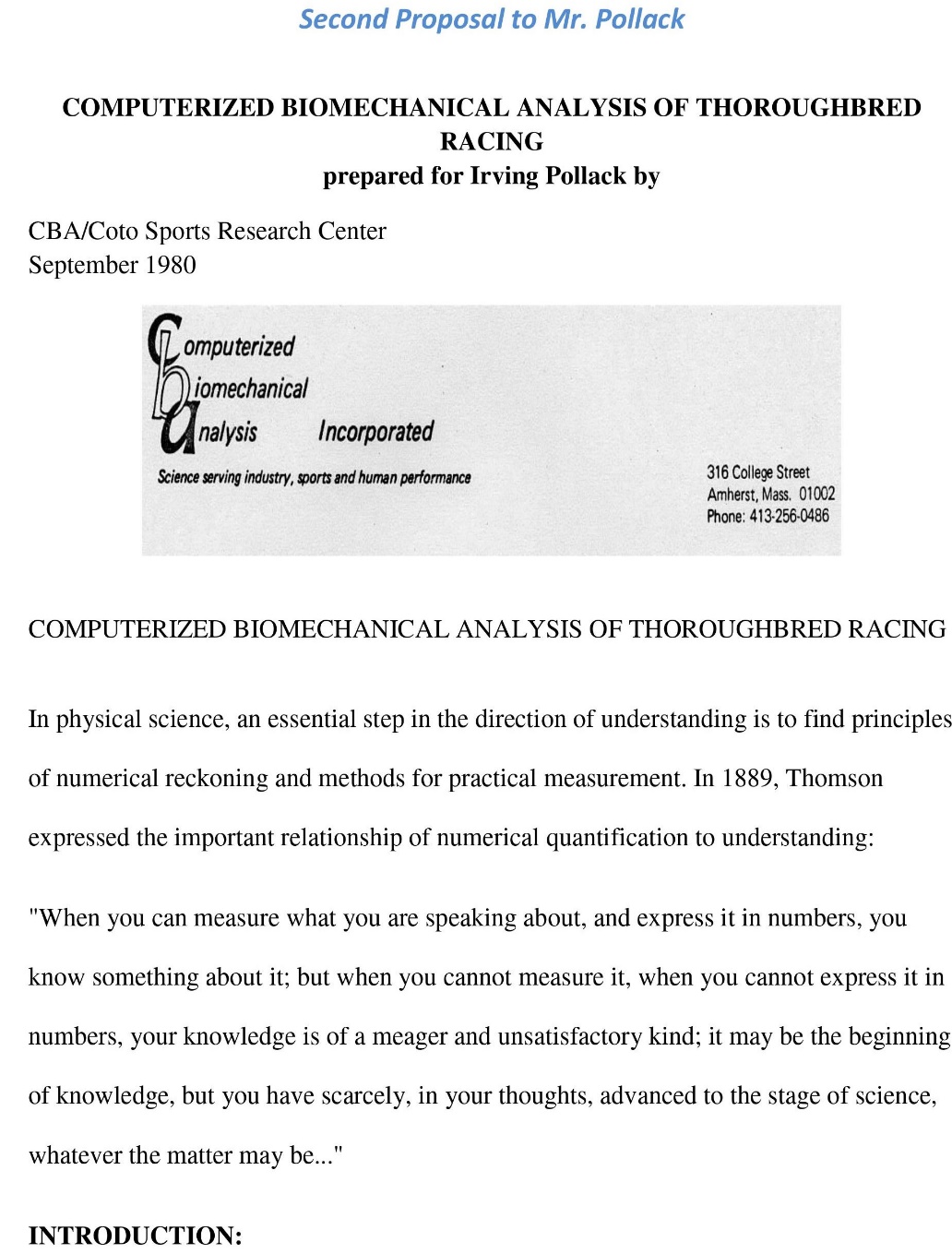 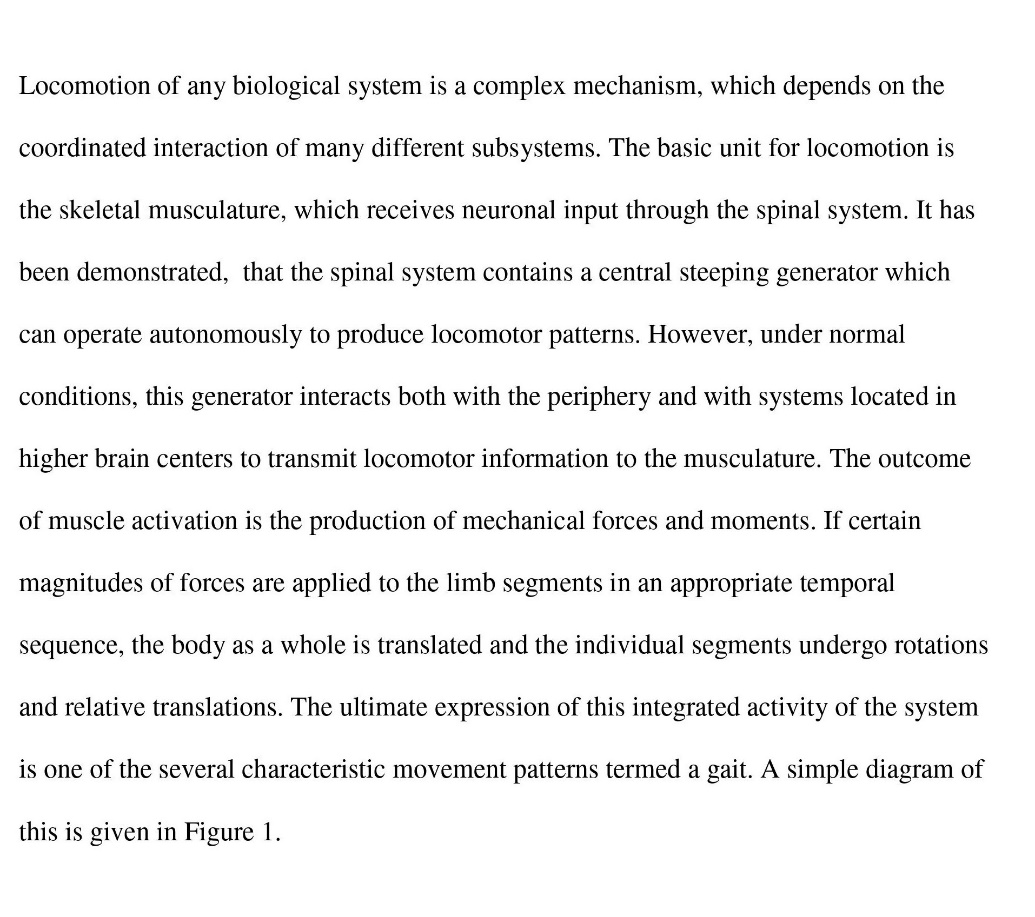 